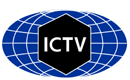 Part 1: TITLE, AUTHORS, APPROVALS, etcAuthor(s) and email address(es)Author(s) institutional address(es) (optional)Corresponding authorList the ICTV Study Group(s) that have seen this proposalICTV Study Group comments and response of proposerICTV Study Group votes on proposalAuthority to use the name of a living personSubmission datesICTV-EC comments and response of the proposerPart 3: TAXONOMIC PROPOSALName of accompanying Excel moduleAbstract Text of proposalSupporting evidence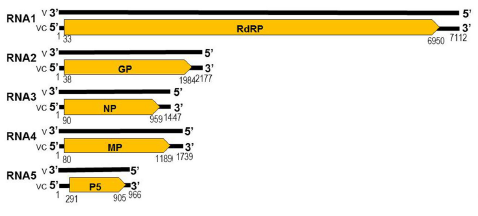 Figure 1. Genome organization of Arceuthobium sichuanense-associated virus (ArSaV-1). Colored boxes represent the protein encoding region (ORF) for each RNA. The length of RNAs, the putative protein product for each ORF, and function (if known), are provided. The genomic RNAs are not drawn to scale. 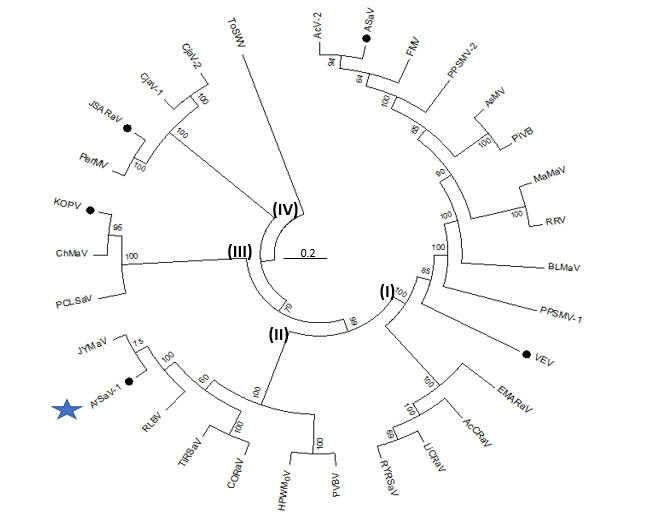 Figure 2. Phylogenetic tree constructed with amino acid sequences encoded by RNA1 (RdRP), of recognized emaraviruses and corresponding tentative species (indicated by a black circle). Alignment was obtained using ClustalW, and analyzed by the Neighbor-Joining method, with 1000 bootstrap replicates. The percentage of replicate trees in which the associated taxa clustered together in the bootstrap is shown next to the branches (when >60%). TSWV (tomato spotted wilt virus), an orthotospovirus of the family Tospoviridae, was used as an outgroup species. Actinidia chlorotic ringspot-associated virus (AcCRaV), Actinidia virus 2 (AcV-2), Arceuthobium sichuanense-associated virus 1 (ArSaV-1), ash shoestring-associated virus (ASaV), aspen mosaic-associated virus (AsMaV), blackberry leaf mottle associated virus (BLMaV), Camellia japonica-associated virus 1 (CjaV-1), Camellia japonica-associated virus 2 (CjaV-2), chrysanthemum mosaic-associated virus (ChMaV), common oak ringspot-associated virus (CORaV), European mountain ash ringspot-associated virus (EMARaV), fig mosaic virus (FMV), High Plains wheat mosaic virus (HPWMoV), Japanese star anise ringspot-associated virus (JSARaV), jujube yellow mottle-associated virus (JYMaV), karaka Okahu purepure emaravirus (KOPV), lilac chlorotic ringspot-associated virus (LiCRaV), maple mottle-associated virus (MaMaV), palo verde broom virus (PVBV), pear chlorotic leaf spot-associated virus (PCLSaV), perilla mosaic virus (PerMV), pigeonpea sterility mosaic virus 1 (PPSMV-1), pigeonpea sterility mosaic virus 2 (PPSMV-2), Pistacia virus B (PiVB), raspberry leaf blotch virus (RLBV), redbud yellow ringspot-associated virus (RYRSaV), rose rosette virus (RRV), ti ringspot-associated virus (TiRSaV), and Vitis emaravirus (VEV). ReferencesElbeaino T, Digiaro M, Mielke-Ehret N, Muehlbach HP, Martelli GP and ICTV Report Consortium (2018) ICTV Virus Taxonomy Profile: Fimoviridae. J Gen Virol 99(11):1478-1479. PMID: 30204080, DOI: 10.1099/jgv.0.001143Mielke N, Muehlbach HP (2007) A novel, multipartite, negative-strand RNA virus is associated with the ringspot disease of European mountain ash (Sorbus aucuparia L.). J Gen Virol 88:1337–1346. PMID: 17374780. DOI 10.1099/vir.0.82715-0Sidharthan VK · Chaturvedi KK · Virendra Kumar Baranwal VK (2021) Diverse RNA viruses in a parasitic flowering plant (spruce dwarf mistletoe) revealed through RNA‑seq data mining. Journal of General Plant Pathology https://doi.org/10.1007/s10327-021-01049-yhttps://talk.ictvonline.org/ictv-reports/ictv_online_report/negative-sense-rna-viruses/w/fimoviridae/981/genus-emaravirusCode assigned:2022.018PShort title: Create one new species (Emaravirus visci) in the genus Emaravirus, family FimoviridaeShort title: Create one new species (Emaravirus visci) in the genus Emaravirus, family FimoviridaeShort title: Create one new species (Emaravirus visci) in the genus Emaravirus, family Fimoviridae1Sidharthan VK 2Chaturvedi KK, 3Baranwal VKvbaranwal2001@yahoo.com1 Division of Genetics and Tree Improvement, Institute of Forest Biodiversity (ICFRE), Hyderabad, India2 Centre for Agricultural Bioinformatics, ICAR-Indian Agricultural Statistics Research Institute, New Delhi, India3 Division of Plant Pathology, ICAR-Indian Agricultural Research Institute, New Delhi, India Virendra Kumar Baranwal, vbaranwal2001@yahoo.comFimoviridae Study GroupStudy GroupNumber of membersNumber of membersNumber of membersStudy GroupVotes supportVotes againstNo voteFimoviridae5Is any taxon name used here derived from that of a living person (Y/N)NTaxon namePerson from whom the name is derivedPermission attached (Y/N)Date first submitted to SC ChairApril 26, 2022Date of this revision (if different to above)May 27, 20222022.018P.N.v1.Emaravirus_1ns.xlsxThe creation of the new species Emaravirus visci in the genus Emaravirus, family Fimoviridae, is proposed to accommodate Arceuthobium sichuanense-associated virus 1 (ASaV-1) identified in China on spruce dwarf mistletoe (Arceuthobium sichuanense), as its exemplar virus isolate. The new species consists of five segmented, linear, single-stranded (ss), negative sense RNA genomes, fully sequenced, which show features common to homologous RNAs of other known emaravirus species, but from which it differs significantly in nucleotide and amino acid sequences.